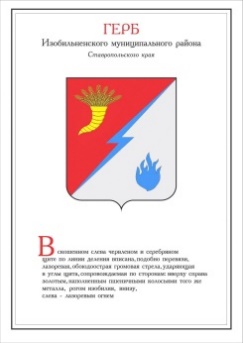 ДУМА ИЗОБИЛЬНЕНСКОГО городского округаСТАВРОПОЛЬСКОГО КРАЯПЕРВОГО СОЗЫВАРЕШЕНИЕ27 августа 2021 года                      г. Изобильный                                №526О признании утратившими силу отдельных решений Думы Изобильненского городского округа Ставропольского края В связи с признанием утратившей силу с 01 января 2021 года главы 26.3. части второй Налогового кодекса Российской Федерации, в соответствии с пунктом 8 статьи 5 Федерального закона от 29 июня 2012 года №97-ФЗ              «О внесении изменений в часть первую и часть вторую Налогового кодекса Российской Федерации и статью 26 Федерального закона «О банках и банковской деятельности», статьей 28, пунктом 47 части 2 статьи 30 Устава Изобильненского городского округа Ставропольского краяДума Изобильненского городского округа Ставропольского краяРЕШИЛА:1. Признать утратившими силу решения Думы Изобильненского городского округа Ставропольского края:от 17 ноября 2017 года №60 «О введении в действие на территории Изобильненского городского округа Ставропольского края системы налогообложения в виде единого налога на вмененный доход для отдельных видов деятельности»;от 20 апреля 2018 года №125 «О внесении изменения в приложение 2 «Значение корректирующего коэффициента К2 в зависимости от особенностей ведения предпринимательской деятельности», утвержденное решением Думы Изобильненского городского округа Ставропольского края от 17 ноября 2017 года №60 «О введении в действие на территории Изобильненского городского округа Ставропольского края системы налогообложения в виде единого налога на вмененный доход для отдельных видов деятельности»;от 21 декабря 2018 года №223 «О внесении изменений в приложение 2 «Значение корректирующего коэффициента К2 в зависимости от особенностей ведения предпринимательской деятельности», утвержденное решением Думы Изобильненского городского округа Ставропольского края от 17 ноября 2017 года №60 «О введении в действие на территории Изобильненского городского округа Ставропольского края системы налогообложения в виде единого налога на вмененный доход для отдельных видов деятельности»;от 19 декабря 2019 года №355 «О внесении изменения в пункт 6.3. приложения 2 «Значение корректирующего коэффициента К2 в зависимости от особенностей ведения предпринимательской деятельности» к решению Думы Изобильненского городского округа Ставропольского края от 17 ноября 2017 года №60 «О введении в действие на территории Изобильненского городского округа Ставропольского края системы налогообложения в виде единого налога на вмененный доход для отдельных видов деятельности».2. Настоящее решение вступает в силу со дня его официального опубликования (обнародования) и его действие распространяется на правоотношения, возникшие с 01 января 2021 года.Председатель Думы Изобильненского городского округа Ставропольского края А.М. РоговГлава Изобильненского городского округа Ставропольского края                                     В.И. Козлов